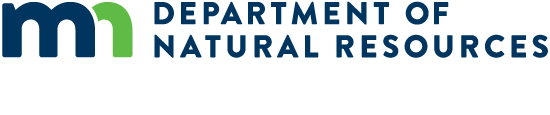 2020 Grant Application 
Aquatic Invasive Species Control ProjectsPurpose:These grants are intended to help fund the control of curly-leaf pondweed, Eurasian watermilfoil or flowering rush. For more information about this grant offer see the DNR grant website.Deadlines: This grant program will begin accepting applications at 9:00 AM on Friday January 31st, 2020.  Applications received before this time will not be accepted. 
The final application deadline is 9:00 AM on Monday, February 24th, 2020. In order to provide grants in a timely manner, grant applications will be reviewed, and grants written on a first-come first- served basis. Because of this, this grant program may run out of funds and close before the final application deadline on February 24th, 2020. Please note that the day after the grant application deadline the name and address of all applicants, and the amounts requested become public. All other data is nonpublic until the negotiation of the grant agreement(s) with the selected grantees is completed. After the application review process is completed, all data (except trade secret data) becomes public.  Application Instructions:Apply for a new or renew a previous Invasive Aquatic Plant Management (IAPM) permit through the MPARS website even though your required delineation has not been done. Do not attach a previous year’s map during the initial application in MPARs, you will have to upload your delineation map after it is completed. Your permit request will be reviewed and your permit issued at that time. Download a PDF copy of your permit application.Fill out this application form.Return this application form and the copy of your 2020 Invasive Aquatic Plant Management Permit Application toWendy CrowellMinnesota Department of Natural Resources 
Ecological and Water Resources, Box 25 
500 Lafayette Rd St. Paul, MN 55155Fax: 651-296-1811E-mail: wendy.crowell@state.mn.usOnce the grant program opens at 9:00 AM Friday January 31st, you may hand deliver your application during normal business hours (8:00 a.m. - 4:30 p.m., Monday - Friday).Electronic Submissions are encouraged.You will be notified when your application is received.  If you do not receive a notification within a week, please contact Wendy Crowell (651-259-5085).Applicant InformationOrganization	Name	Address	Address	E- Mail______________________________________ Phone(s)	Federal Tax Id Number *(required)	Second Contact (optional)Name: ______________________________ phone:	Email address:	Lake Information	Lake name _________________________________ County _____________________________Nearest Town ____________________________ DOW# (if known) _______________________Target plant   Eurasian watermilfoil 	  Curly- leaf pondweed 	  Flowering RushProposed Control method    Mechanical control 	  Herbicidal control	